Školní řádSuché Lazce 1. září 2022            Zpracovala: Mgr. Martina Škrobánková                                                                           ředitelka školyŠKOLNÍ   ŘÁDMateřské školy jako součást Mateřské školy a Základní školy Opava – Suché Lazce – příspěvková organizace, platný od 1. 9. 2022.Školní řád je zpracován podle § 30 zákona č. 561/2004 Sb. o předškolním, základním, středním, vyšším odborném a jiném vzdělávání, v platném znění (dále jen Školský zákon). Upravuje povinnosti k výkonu práv dětí a jejich zákonných zástupců, stanovuje základní podmínky vnitřního režimu, podmínky bezpečnosti práce a ochrany zdraví dětí a ochrany před sociálně patologickými jevy, před násilím a diskriminací, podmínky zacházení s majetkem školy, při zohlednění zvláštnosti dětí při výchově a vzdělávání.ÚDAJE O ZAŘÍZENÍ:Název zařízení: Mateřská škola a Základní škola Opava – Suché Lazce – příspěvková organizace, příspěvková organizace IČO: 70 999 350Adresa: Ke Strážnici 109/2, 747 95 Opava – Suché LazceTelefon: 553 794 537                                       E-mail:  zssuchelazce@seznam.czŘeditelka: Mgr. Martina ŠkrobánkováVedoucí učitelka: Radka BeinhauerováTyp školy: Mateřská škola s kapacitou 40 žáků jako součást základní školyStravování: školní výdejnaProvoz zařízení: celodenníInformace o škole: www.zssuchelazce.cz Zřizovatel: Statutární město OpavaStatutární orgán: Statutárním orgánem školy je ředitelka školy, kterou jmenuje a odvolává Rada statutárního města Opava. Ředitelka řídí zaměstnance školy a koordinuje jejich práci, jmenuje vedoucí učitelku MŠ.Oblast výchovy a vzdělávání, práva a povinnosti účastníků předškolního vzděláváníMateřská škola je předškolní vzdělávací zařízení s vyučovacím jazykem českým. Oblast výchovy a vzdělávání je hlavní činnosti školy a je řízena pedagogickými pracovníky s odborným vzděláváním.  Výchovně vzdělávací činnost v Mateřské škole se uskutečňuje podle školního vzdělávacího programu  s názvem „Čtyřlístek“, který je vytvořen v souladu s Rámcovým vzdělávacím programem pro předškolní vzdělávání, v souladu s koncepcí školy, rozvíjí osobnost dítěte a nenásilně vzdělává ve všech oblastech.Školní vzdělávací program upřesňuje cíle, zaměření, formy a obsah vzdělávání podle konkrétních podmínek uplatněných na mateřské škole.Škola v rámci výchovy a vzdělávání:podporuje rozvoj osobnosti dítěte předškolního věku,podílí se na jeho zdravém, citovém, rozumovém  a tělesném rozvoji,podílí se ve spolupráci s rodiči na osvojování základních pravidel chování,podporuje získávání základních životních hodnot a mezilidských vztahů,vyrovnává vědomostní rozdíly vývoje před vstupem do základního vzdělávání a vytváří předpoklady pro pokračování jeho vzdělávání,poskytuje speciální péči dětem se speciálními vzdělávacími potřebamivytváří podmínky pro rozvoj nadaných dětíPři plnění základních cílů vzdělávání a školního vzdělávacího programu mateřská škola postupuje v souladu se zásadami vedenými v § 2 odst. 1 Zákona č. 561/2004 Sb., o předškolním, základním, středním, vyšším odborném a jiném vzdělávání (dále  jen „ Školský zákon) a řídí se platnou příslušnou školskou a pracovněprávní legislativou, zejména pak ustanovením Školského zákona a ustanoveními vyhlášky č. 14/2005 Sb.o předškolním vzdělávání (dále jen „ Vyhláška o MŠ“) v platném znění.Článek 1Předškolní vzdělávání se organizuje pro děti ve věku zpravidla od 3 do 6 let, nejdříve však pro dětiod 2 let.Vzdělávání v mateřské škole zřizované státem, krajem, obcí nebo svazkem obcí se dítěti poskytuje bezúplatně od počátku školního roku, který následuje po dni, kdy dítě dosáhne pátého roku věku (od 1. 9. 2017).Do mateřské školy se přednostně přijímají děti v posledním roce před zahájením povinné školní docházky s trvalým bydlištěm v obci, pokud nelze toto dítě přijmout z kapacitních důvodů, zajistí obec zařazení do jiné mateřské školy.Přijímání dítěte do mateřské školy:Do mateřské školy jsou přijímány děti zpravidla ve věku od 3  do 6 let, na základě žádosti zákonného zástupce. Podle podmínek školy,  počtu míst a vzájemné dohodě může být výjimečně přijato dítě mladší 3 let, které splňuje podmínky k přijetí, zvládá základy hygieny a samoobsluhy.O přijetí a stanovení zkušebního pobytu v délce nejvýše 3 měsíců rozhoduje ředitelka školy.Při přijetí stanoví po dohodě se zákonným zástupcem dny docházky a délku pobytu v těchto dnech v mateřské škole, a pokud má rodič zájem, podmínky adaptačního režimuTermín a dobu zápisu dětí do mateřské školy na následující školní rok, stanovuje ředitelka školy po dohodě se zřizovatelem, a to v období od 2. května do 16. května ( podle § 34 ods.2 ŠZ). Pro přijetí dítěte k předškolnímu vzdělávání předkládá zákonný zástupce dítěte: žádost o přijetí dítěte k předškolnímu vzdělávání. U zápisu obdrží tiskopis pro lékaře, kde lékař potvrdí, že se dítě podrobilo stanoveným pravidelným očkováním, nebo se nemůže očkování podrobit pro trvalou kontraindikaci. Dále zákonní zástupci dostanou veškeré informace týkající se zápisu a jsou seznámeny s kritérii pro přijímání k předškolnímu vzdělávání.Na základě žádosti zákonného zástupce vydává ředitelka základní a mateřské školy Rozhodnutí o přijetí dítěte k předškolnímu vzdělávání v souladu se zákonem č. 500/2004 Sb., správní řád, v platném znění, a zákonem 561/2004 Sb., o předškolním, základním, středním, vyšším odborném a jiném vzdělávání (školský zákon), v platném zněníPři přijetí dítěte k předškolnímu vzdělávání může ředitelka školy sjednat se zákonným zástupcem zkušební pobyt dítěte v mateřské škole v délce nejvýše 3 měsíceDítě může být přijato i v průběhu školního roku pokud to podmínky školy umožňují a jsou volná místa. Zákonný zástupce může využít možnosti zúčastnit se vzdělávání se svým dítětem podle dohody s ředitelkou školy a učitelkou, pokud je to pro dítě přínosné a pokud to dovolují podmínky třídy.Dítě, které začíná mateřskou školu navštěvovat, by mělo zvládnout základní společenské a osobní návyky (samostatně chodit, umět držet a jíst se lžící, pít s hrnečku nebo sklenice, používat WC, nenosit plíny, umět smrkat, nepoužívat dudlík, umýt se,  samostatně se oblékat a obouvat, komunikovat s dospělou osobou).Rodiče jsou škole nápomocni v pravidelnosti návyků, hygieně, oblékání a vedou děti k úctě k dospělým (zdravení zdvořilost a ukázněnost).Povinné předškolní vzděláváníOd počátku školního roku, který následuje po dni, kdy dítě dosáhne pátého roku věku, do zahájení povinné školní docházky dítěte, bude předškolní vzdělávání povinné. Předškolní vzdělávání je povinné od 1. září 2017.Povinné předškolní vzdělávání má formu pravidelné denní docházky v pracovních dnech, a to v rozsahu stanoveném prováděcím právním předpisem. Povinnost předškolního vzdělávání není dána ve dnech, které připadají na období školních prázdnin v souladu s organizací školního roku v základních, středních školách, pro účely tohoto ustanovení se termín jarních prázdnin určuje podle sídla mateřské školy v souladu s vyhláškou o organizaci školního roku. Právo dítěte vzdělávat se v mateřské škole po celou dobu provozu, v němž je vzděláváno, není větou první a druhou dotčeno.Do mateřské školy jsou přijímány děti pro nový školní rok na základě vyhlášeného zápisu k předškolnímu vzdělávání.  Termín a místo zápisu stanoví ředitelka mateřské školy po dohodě se zřizovatelem a zveřejní je způsobem v místě obvyklým.Jiným způsobem plnění povinnosti předškolního vzdělávání se rozumí:individuální vzdělávání dítěte, které se uskutečňuje bez pravidelné denní docházky dítěte do mateřské školy, vzdělávání v přípravné třídě základní školy a ve třídě přípravného stupně základní školy speciální, vzdělávání v zahraniční škole na území České republiky, ve které ministerstvo povolilo plnění povinné školní docházky, Individuální vzdělávání dítěteZákonný zástupce dítěte, pro které je předškolní vzdělávání povinné, může pro dítě v odůvodněných případech zvolit, že bude individuálně vzděláváno. Má-li být dítě individuálně vzděláváno převážnou část školního roku, je zákonný zástupce dítěte povinen toto oznámení učinit nejpozději 3 měsíce před počátkem školního roku. V průběhu školního roku lze plnit povinnost individuálního předškolního vzdělávání nejdříve ode dne, kdy bylo oznámení o individuálním vzdělávání dítěte doručeno ředitelce mateřské školy, kam bylo dítě přijato k předškolnímu vzdělávání.Oznámení zákonného zástupce o individuálním vzdělávání dítěte musí obsahovat:jméno a příjmení, rodné číslo a místo trvalého pobytu dítěte, v případě cizince místo pobytu dítěte, uvedení období, ve kterém má být dítě individuálně vzděláváno, důvody pro individuální vzdělávání dítěte, Ředitelka základní a mateřské školy doporučí zákonnému zástupci dítěte, které je individuálně vzděláváno, oblasti, v nichž má být dítě vzděláváno. Tyto oblasti vychází z Rámcového vzdělávacího programu pro předškolní vzdělávání. Mateřská škola ověří úroveň osvojování očekávaných výstupů v jednotlivých oblastech a případně doporučí zákonnému zástupci další postupy při vzdělávání, způsob a termíny ověření, včetně náhradních termínů. Termíny ověření se uskuteční v období od 3. do 4. měsíce od začátku školního roku, tj. listopad až prosinec. Zákonný zástupce dítěte, které je individuálně vzděláváno, je povinen zajistit včas účast dítěte u ověření.Ředitelka mateřské školy, kam bylo dítě přijato k předškolnímu vzdělávání, ukončí individuální vzdělávání dítěte, pokud zákonný zástupce dítěte nezajistil účast dítěte u ověření podle odstavce výše napsaného, a to ani v náhradním termínu.Odvolání proti rozhodnutí ředitelky mateřské školy o ukončení individuálního vzdělávání dítěte nemá odkladný účinek.Po ukončení individuálního vzdělávání dítěte podle odstavce výše napsaného nelze dítě opětovně individuálně vzdělávat. Výdaje spojené s individuálním vzděláváním dítěte hradí zákonný zástupce dítěte, s výjimkou speciálních kompenzačních pomůcek podle § 16 odst. 2 písm. d) a výdajů na činnost mateřské školy, do níž bylo dítě přijato k předškolnímu vzdělávánJazyková příprava dětí s nedostatečnou znalostí českého jazykaPro děti s nedostatečnou znalostí českého jazyka poskytuje mateřská škola jazykovou přípravu pro zajištění plynulého přechodu do základního vzdělávání. V MŠ, kde jsou alespoň 4 cizinci v rámci jednoho místa poskytovaného vzdělávání, zřídí ředitel v mateřské škole skupinu pro bezplatnou jazykovou přípravu. Vzdělávání ve skupině pro jazykovou přípravu je rozděleno do dvou nebo více bloků v průběhu týdne. Při práci s celou třídou učitel uzpůsobí didaktické postupy v rámci vzdělávacího procesu tak, aby cíleně podporoval tyto děti v osvojování českého jazyka. Vzdělávání dětí nadanýchMateřská škola vytváří ve svém školním vzdělávacím programu a při jeho realizaci podmínky k co největšímu využití potencionálu každého dítěte s ohledem na jeho individuální možnosti. To platí v plné míře pro děti nadané, kdy je individuálně podporován talent a specifické nadání. Dětem jsou pro rozvoj nabízeny specifické vzdělávací činnosti přispívající k dalšímu rozvoji a podpoře jejich nadání.Distanční výuka Na základě krizového opatření se na mateřské školy vztahuje povinnost distančního způsobu vzdělávání za podmínek stanovených v § 184a zákona č. 561/2004 Sb., o předškolním, základním, středním, vyšším odborném a jiném vzdělávání (školský zákon). V souladu s ustanoveními § 184a školského zákona pokud z důvodu krizového opatření vyhlášeného podle krizového zákona, nebo z důvodu nařízení mimořádného opatření podle zvláštního zákona, anebo z důvodu nařízení karantény podle zákona o ochraně veřejného zdraví není možná osobní přítomnost většiny dětí, pro které je předškolní vzdělávání povinné, je stanovena: a) povinnost mateřské školy zajistit vzdělávání distančním způsobem pro děti, pro které je předškolní vzdělávání povinné, b) povinnost dětí, pro které je předškolní vzdělávání povinné, se tímto způsobem vzdělávat. U dětí, pro které je předškolní vzdělávání povinné, je vzdělávání distanční formou založeno na komunikaci učitele a rodičů, případně doplněné o občasný přímý kontakt učitele s dítětem. Těžiště vzdělávání spočívá především v inspirativních tipech na společné aktivity dětí a rodičů v domácím prostředí, na tvoření, čtení, didaktické hry, pohybové aktivity, společný poslech hudby atd. Vzhledem k věku je dostačující, pokud učitelé prostřednictvím domluvené komunikační platformy (případně papírovou formou) předávají podle dohody rodičům tipy na tematicky zaměřené aktivity vhodné pro domácí prostředí. Materiály budou v naší mateřské škole  k distanční výuce předávány emailem. Pokud rodiče nemají email a další možnosti elektronické komunikace, mohou využít, po telefonické domluvě s třídní učitelkou, osobní předání vytištěných materiálů ve školce (případně na jiném dohodnutém místě). Podmínky pro vzdělávání dětí se speciálními vzdělávacími potřebami V naší mateřské škole dochází nejčastěji u dětí s odloženou školní docházkou. Vzdělávání a individuální vzdělávací plán se zpracovává na doporučení PPP či SPC tak, aby plně vyhovoval dětem, jejich potřebám a možnostem. Nejvhodnější částí dne k individuálnímu vzdělávání je doba odpoledního odpočinku, kdy tyto děti nemají potřebu spánku a učitelka se jim může plně věnovat. Důležitá je také vzájemná spolupráce s rodiči - poskytování informací o postupech vzdělávání, rady a doporučení k domácímu procvičování, sledování a vyhodnocování pokroků dítěte či využívání speciálních didaktických pomůcek. Na doporučení učitelek jsou děti s potřebami nápravy řeči odesílány na odborná pracoviště – logopedické poradny. V mateřské škole se v rámci logopedické prevence zaměřujeme na rozvoj komunikativních dovedností a jazykových dovedností receptivních (vnímání, naslouchání, porozumění) i produktivních (výslovnost, vytváření pojmů, mluvní projev, vyjadřování).Článek 2Ředitelka školy může po předchozím písemném upozornění zákonnému zástupci dítěte rozhodnout o ukončení předškolního vzdělávání, podle § 35 školského zákona, jestliže:se dítě bez omluvy zákonného zástupce nepřetržitě nezúčastní předškolního vzdělávání po dobu delší než 2 týdny,zákonný zástupce opakovaně závažným způsobem narušuje provoz mateřské školy, závažným způsobem nebo opakovaně porušuje pravidla stanovená tímto školním řádemukončení doporučí lékař v průběhu zkušebního pobytu, nebo je doporučí poradenské školské zařízení, zákonný zástupce opakovaně neuhradí úplatu za předškolní vzdělávání či stravné ve stanoveném termínu a nedohodne s ředitelkou náhradní termín platby (§123, nebo § 35 školského zákona)Další možnost ukončení docházkyPokud o to požádá sám zákonný zástupce a uzavře ze školou písemnou dohodu o ukončení předškolního vzdělávání a vzájemné vyrovnání pohledávek (nedoplatky, vrácení přeplatků).Přístup ke vzdělávání a školským službám cizinců Přístup ke vzdělávání a školským službám za stejných podmínek jako občané České republiky mají také občané jiného členského státu Evropské unie a jejich rodinní příslušníci.Cizinci ze třetích států (nejsou občany EU) mají přístup k předškolnímu vzdělávání a školským službám za stejných podmínek jako občané České republiky (občané EU), pokud mají právo pobytu na území ČR na dobu delší než 90 dnů, pokud jsou azylanty, osobami požívajícími doplňkové ochrany, žadatelé o udělení mezinárodní ochrany nebo osoby požívající dočasné ochranyČlánek 3Zdravotní péče Mateřská škola může přijmout jen dítě, které se podrobilo stanovenému  očkování a má o nich doklad, nebo v opačném případě potvrzení lékaře, že se nemůže očkování pro trvalou kontraindikaci očkování podrobit. Požadavek je stanoven na základě § 50 zákona č. 258/2000 Sb. o ochraně veřejného zdraví, v platném znění   Do školy přivádí rodiče dítě zdravé, bez příznaků nemoci či infekce.   V mateřské škole se nepodávají žádné léky, nebo utišující přípravky (kapky proti kašli, nosní spreje proti rýmě a podobně), pokud to není životně důležité.   Při předávání dítěte sdělí rodiče učitelce pravdivě zprávu o zdravotním stavu, respektive o výskytu problémů, které mělo předcházející noc.   Výskyt infekce v rodině (sourozenci, neštovice, žloutenka mononukleóza a jiné), ohlásí rodiče ředitelce, nebo učitelce a dítě do školy neposílají.   Při náhlém onemocnění ve škole, nebo při úrazu škola rodiče neodkladně  informuje a ti jsou povinni dítě co nejdříve ze školy vyzvednout, při výskytu infekč. onemocnění jsou děti odděleny od ostatních a jsou pod dohledem zletilé osoby. Zápisy o zdravotních potížích u dětí jsou vedeny na třídách.                     Bezpečnost dětí v mateřské školeZa bezpečnost dětí v mateřské škole odpovídají v plné míře pedagogické pracovnice,  a  to od doby převzetí od jejich zákonného zástupce až do doby předání zástupci dítěte  nebo jím pověřené osobě  a to v MŠ i mimo MŠ! (podle vyhl. 14/2005 Sb., § 5 odst.2  o předškolním vzdělávání)Učitelka má trvale přehled o dětech, průběžně kontroluje jejich počet, sleduje případný odchod a  návrat na WC apod. a podle potřeby kontroluje další prostory, ve kterých se děti pohybují. Při denním pobytu nenechává děti bez dozoru a to ani v době jejich odpočinku. V krajním případě vyžádá zastoupení dalším odpovědným zaměstnancem.O pravidlech bezpečného chování jsou děti učitelkami poučovány vždy na začátku roku a při přípravě jednotlivých akcí (na příklad zacházení s předměty, hračkami, nářadím k výtvarným pracím, při pobytu venku, chování na ulici a v dopravě, podle zvláštních pravidel k tomu účelu zpracovaných.).        Děti jsou seznamovány s bezpečnostními pravidly p. učitelkou na třídě a vždy, pokud je třeba.Mateřská škola je pojištěna pro případ odpovědnosti za škodu.(dle zákona ČR spadají mateřské školy do kategorie pojištění dle Občanského zákoníku). V případě kdy mateřská škola škodu nezavinila, mají rodiče možnost uplatnit pojistnou událost z vlastní pojistky dítěte – jedná se o úraz při pobytu v MŠ.Při úrazu dítěte jsou všichni zaměstnanci povinni poskytnout pomoc. V případě potřeby přivolají pomoc, nebo zajistí převoz a doprovod k lékařskému ošetření. Zároveň jsou povinni ihned informovat ředitelku školy a zákonného zástupce dítěte. Každý úraz i drobný musí být zaznamenán do knihy úrazů. Záznam o školním úrazu podle vyhlášky č. 64/2005 Sb.v platném znění vyhotovuje škola v případě, že v jeho důsledku vznikla nepřítomnost dítěte na výchovném a vzdělávacím procesu. Na žádost zákonného zástupce je ředitel povinen sepsat záznam vždy, je-li o to požádán i tehdy, jestliže úrazem nebyla zapříčiněna nepřítomnost dítěte ve škole.Předat dítě pověřené osobě lze jen na základě písemného pověření vystaveného  zákonným zástupcem dítěte. § 5 odst.1,Vyhlášky č. 14/2005 Sb. o předškolním vzdělávání, ve znění pozdějších předpisůV případě, že dítě není po hodině ukončení stanovené doby činnosti školy (16,00) včas převzato rodiči, odpovídá ze jeho bezpečnost i nadále učitelka. Řídí se doporučeným postupem MŠMT, který je podle § 15 zákona č. 359/1999 Sb. o sociálně právní ochraně dětí, ve znění pozdějších předpisů, povinen zajistit dítěti neodkladnou péči.  Pokusí se telefonicky rodiče kontaktovat. Při neúspěšném pokusu kontaktu, se obrátí na Městskou  policii (156), nebo na Polici ČR (155)  podle § 43 zákona č. 283/1991 Sb., o Policii České republiky, ve znění pozdějších předpisů, má každý právo obrátit se na policistu a policejní útvary se žádostí o pomoc, nebo odboru  sociálně právní ochrany dětí s výzvou k převzetí péče o dítěČlánek 41. Provozní doba mateřské školy je od 6,30 hod. do 16,00 hodin. Po dohodě s ředitelkou školy lze provozní dobu individuálně upravit podle potřeb rodičů. I když se mateřská škola snaží vytvářet dětem co nejlepší podmínky, hlavní těžiště výchovy dítěte zůstává v rodině. Rodiče (zákonný zástupce) nebo jimi písemně pověřená osoba jsou povinni dítě předat v době jimi dohodnuté, včas vyzvednout (tj. do 16h) a opustit areál školy, není povoleno zdržovat se v areálu školy bez dozoru zaměstnanců školy. Příchod dětí k pobytu ve škole je stanoven od 06,30 hodin. Děti se scházejí v určených třídách. Provoz ve druhé třídě se zahajuje v 08,00 hod. Učitelky si děti převezmou a převedou do své třídy. Děti přicházející po 8,00 hodině předávají rodiče učitelkám v jejich třídě.      V poledne odcházejí děti zpravidla ve 12,30 – 13,00 hod.. Pozdější příchod, nebo omluvení nepřítomnosti oznámí zákonný zástupce (rodiče) škole do 08,00 hod. téhož dne, nebo den předcházející. Rodiče jsou povinni v jinou než obvyklou dobu příchodu dítě dovést a předat třídní učitelce. Odpolední odchody dětí ze školy jsou organizovány zpravidla od 14,30 hod. ze tříd, nebo ze školní zahrady, podle doby smluvené s rodiči. Od 14,30 hod. jsou opět slučovány  do společných tříd, obdobně jako při ranním přejímání dětí. Učitelky předávají děti zákonným zástupcům, nebo osobám, jimi písemně pověřeným (odst. 1  § 5 vyhl. MŠMT č. 14/2005 Sb., ve znění pozdějších předpisů). V případě nevyzvednutí dítěte po ukončení pracovní doby postupují učitelky podle pokynů článku II.2. Provoz mateřské školy je zpravidla přerušen po dobu šesti až sedmi týdnů prázdninového měsíce (červenec nebo  srpen). Podle dohody se zřizovatelem, může být ze závažných důvodů přerušen i v průběhu školního roku z důvodů technologických, zdravotních, v době kalamitních situací. Informaci o takovém postupu zveřejní ředitelka neprodleně potom, co o omezení provozu rozhodne. Plánované přerušení oznámí 2 měsíce předem. 3. Režim dne může být upraven pro každou třídu dětí zvlášť, podle programu a aktuálních potřeb dětí. Režim dne je volný, flexibilní a pružně se přizpůsobuje aktuálním potřebám probíhajících vzdělávacích aktivit. Pevně je stanovena pouze doba podávání jídla a pobytu venku. Všechny děti po obědě odpočívají při poslechu pohádky, dále je délka odpočinku přizpůsobena individuálním potřebám dětíRežim dne :6,30 – 8,30    scházení dětí, ranní hry dle přání a volby dětí8,30 – 8,45    úklid hraček, ranní hygiena8,45 – 9,00   ranní svačina9,00 – 9,30    didakticky zacílené činnosti (záměrné i spontánní učení) ,   činnosti ve skupinkách, individuálně, individuální péče o děti se specifickými vzdělávacími potřebami, jazykové a pohybovéchvilky, smyslové hry9,30– 11,30   příprava na pobyt venku a pobyt venku11,30 – 12,15 hygiena, oběd12,15 – 14,00 odpolední spánek, předškolní děti klidové činnosti14,00 – 14,25 hygiena a odpolední svačina14,25 -  16,00 odpolední zájmové činnosti dětí  ( hry dle zájmu dětí, popř. pokračování didakticky zacílených činnostíOd příchodu dětí do MŠ  probíhají individuální a společné činnosti dětí, podle zájmu. Při tom je dbáno na soukromí dětí, pokud projeví potřebu samostatné práce, nebo pobytu v klidovém prostředí mimo společné akce, je jim to umožněno. Dětem v období adaptace je umožněn individuální režim. Didakticky cílené činnosti řízené učitelem probíhají v průběhu celého dne, vycházejí ze zájmu a potřeb dětí, vyváženým poměrem individuálních potřeb. Pobyt venku je přizpůsoben podle počasí cca 2hodiny. V zimě je pobyt omezen při nepřízni počasí (vítr, mlha, znečištěné ovzduší, nebo teploty pod – 10stupňů C.) V letních měsících se aktivity přesouvají ven s využitím zahrady a vycházek v přírodě.Po obědě je vymezena doba na odpočinek (spánek). Děti nejsou do spánku nuceny, jsou respektovány jejich biologické potřeby. Mohou jen odpočívat. Pro odpočinek se ve třídách (hernách) připravují lehátka. Odpočinek je součástí režimu dne. Učitelka respektuje individuální potřeby dětí.Stanovený základní režim může být upraven v případě, že to vyplývá ze školního rámcového programu, pořádání výletů, exkurzí, návštěv kulturních zařízení, besídek, dětských dnů a podobných akcí. Rámcový režim dne je postaven na stabilním časovém rozpětí jídel v tříhodinovém intervalu. Mezidobí, lze upravit podle individuálních potřeb a zájČlánek 5Stravování. Při přijetí dítěte stanoví ředitelka školy po dohodě se zákonným zástupcem způsob a rozsah stravování. Pokud zákonní zástupci budou požadovat změnu těchto sjednaných podmínek, je nutno tuto změnu opět dohodnout s ředitelkou školy.Případná nepřítomnost a odhláška se stravování se podává den předem, nejpozději do 10,00 hod. Omluvit dítě a odhlášení ze stravování lze osobně, nebo telefonicky. Za případné opomenutí a neodhlášení v určené době se částka za stravné hradí v plné výši. Článek 6   Úplata za předškolní vzdělávání a platba stravnéhoÚplata za předškolní vzdělávání je stanovena podle § 123 školského zákona a vyhlášky č. 14/2005 Sb. v platném znění. Částka ze jedno dítě v celodenní docházce je stanovena pro školní rok. Částku stanovuje ředitelka na každý školní rok, podle předpisu „O úplatě za předškolní vzdělávání v mateřské škole“. Úplatu uhradí rodiče nejpozději do 15. dne příslušného kalendářního měsíce ze svého běžného účtu. Na žádost rodičů, může být způsob a termín platby upřesněn.  číslo účtu:  102 501 4868  konstantní symbol:  5500  variabilní symbol:  Datum narození dítěte  pozn. pro příjemce:   uvést jméno dítěte (důležité)Platba stravného. Platí se zálohově. Stravné jsou rodiče povinni uhradit vždy do 5. dne příslušného   kalendářního měsíce ze svého běžného účtu. Na žádost rodičů, může být způsob a termín platby upřesněn.Telefonické spojení zajišťuje učitelka mateřské školy nebo pracovnice výdeje stravy. Podle potřeby pak na ředitelku ZŠ tel. 553 794 417.Článek 71. Základní práva (a povinnosti) zákonných zástupců: Zákonný zástupce dítěte (rodič, osvojitel, opatrovník a jimi písemně pověření zástupci), má právo:na svobodný přístup k informacím o průběhu výchovy a vzdělávání a výsledků dětí v předškolní výchově a kdykoliv si vyžádat konsultaci s pedagogem nebo ředitelkou po předchozí domluvě,vyjadřovat se ke všem rozhodnutím mateřské školy týkajícím se podstatných záležitostí výchovy a  vzdělávání vání dětí a spolurozhodovat při řešení problémů a při plánování programu školy,na poradenskou pomoc mateřské školy, nebo školského poradenského zařízení týkající se vzdělávání dětí a na diskrétnost informací týkajících se jejich osobního a rodinného života,zákonní zástupci dětí mají právo se zúčastňovat třídních schůzek, svolávaných ředitelkou školy.Zákonní zástupci si mohou po předběžné domluvě v době od 10,00 do 11,30 hod. dohodnout s ředitelkou školy osobní jednání, případně po předchozím projednání i jinak.S pedagogickým pracovníkem vykonávajícím pedagogickou činnost ve třídě, kam dítě dochází, mají možnost si vyžádat mimořádnou schůzku, konsultaci, či pohovor k otázkám výchovy a vzdělávání dítěte a projednat podstatné připomínky.Další formou informace jsou vývěsky v šatnách každé třídy.Opačně, ředitelka nebo pedagogický pracovník třídy, mohou vyzvat zákonného zástupce, aby se osobně dostavil k projednání závažných otázek týkajících se vzdělávání dítěte.Zákonný zástupce může pro přebírání dítěte pověřit jinou osobu (příbuzenského vztahu, staršího sourozence apod.) jen na základě písemného pověření předaného ředitelce školy.    Zákonný zástupce dítěte má právo vznášet připomínky k práci školy a vzdělávání dětí. Tyto připomínky musí   mít své opodstatnění, musí být pravdivé a konkrétní. Nesmí obsahovat znaky vyhrožování, zastrašování  nebo osočování pedagogických pracovníků.Průběžné informace o akcích školy, jsou zveřejňovány na internetu, nástěnce v šatně dětí a prostřednictvím třídních učitelek.2. Zákonní zástupci dětí mají povinnost:zákonný zástupce dítěte je povinen přihlásit dítě k zápisu k předškolnímu vzdělávání v kalendářním roce 2017, ve kterém začíná povinnost předškolního vzdělávání dítěte s účinností od 1. 9. 2017. Dítě, pro které je předškolní vzdělávání povinné, se vzdělává v mateřské škole zřízené obcí nebo svazkem obcí se sídlem ve školském obvodu, v němž má dítě místo trvalého pobytu, v případě cizince místo pobytu (dále jen spádová mateřská škola), pokud zákonný zástupce nezvolí pro dítě jinou mateřskou školu nebo jiný způsob povinného předškolního vzdělávání. Je-li dítě přijato do jiné než spádové mateřské školy, oznámí ředitel této školy tuto skutečnost bez zbytečného odkladu řediteli spádové mateřské školy. zákonný zástupce dítěte se dopustí přestupku tím, že nepřihlásí dítě k zápisu k povinnému předškolnímu vzdělávání, zanedbává péči o povinné předškolní vzdělávání zákonný zástupce dítěte, které bude plnit povinnost předškolního vzdělávání jiným způsobem, který je uveden v bodě 7 školního řádu, je povinen oznámit tuto skutečnost řediteli spádové mateřské školy. Oznámení je povinen učinit nejpozději 3 měsíce před počátkem školního roku, kterým začíná povinnost předškolního vzdělávání. pokud se dítě nepřetržitě neúčastní předškolního vzdělávání déle než dva týdny, dítě řádně omluvit – telefonicky nebo osobně, Dále:Zajistit řádnou docházku přihlášeného dítěte. Při docházce dbát, aby dítě bylo vhodně upravené, bez výstředností v účesu a oblečení, respektovat vnitřní režim školy a školní řád.Spolupracovat se školou při vzdělávání dítěte, pečovat o dodržování osobní hygieny dítěte.Na vyzvání ředitelky se osobně zúčastnit projednávání závažných otázek výchovy a vzdělávání.Informovat mateřskou školu o změně zdravotní způsobilosti, obtížích a jiných skutečnostech, které by mohly mít vliv na vzdělávání dítěte.Dokládat důvody nepřítomnosti na vzdělávání v souladu s podmínkami stanovenými školním řádem.Oznamovat škole změny údajů, které jsou uvedeny v evidenčním listu dítěte, nebo změny podstatné pro průběh vzdělávání a bezpečnost dítěte, na příklad osobní údaje, změny adresy, změny zdravotního stavu,  výskyt infekčního onemocnění dítěte, nebo výskytu infekce v rodině apod. Při tom má právo na diskrétnost a ochranu informací týkajících se osobního a rodinného života.Zákonní zástupci (rodiče) předávají děti do školy zdravé a bez příznaků zjevného onemocnění (kašel, kapénková infekce, průjem, zvracení, teplota, vši). Škola má omezené možnosti izolace nemocných dětí. Bude-li zjištěno onemocnění v průběhu pobytu ve škole, budou rodiče vyzváni k jeho převzetí.Pokud se v rodině vyskytne infekční onemocnění, je povinností rodičů to oznámit ředitelce, která rozhodne o pobytu dítěte ve škole, nebo si k pobytu vyžádá nutný souhlas dětského lékaře. Dítě infikované vší dětskou je možné přijmout až po vyčištění hlavy od vajíček – hnid.Dodržovat při vzájemném styku se zaměstnanci mateřské školy, s jinými dětmi docházejícími do mateřské školy a s ostatními  zákonnými zástupci dětí pravidla slušnosti a vzájemné ohleduplnosti.osobně předávat dítě třídní učitelce, rovněž si je osobně vyzvednout, předat dítě jiné osobě lze pouze na základě písemného pověření vystaveného zákonným  zástupcem dítěte    zajistit, aby dítě docházelo řádně do mateřské školy, vždy   čistě, vhodně a přiměřeně počasí oblečené a obuté, nejlépe tak, aby se samo zvládlo oblékat, svlékat a obouvat a mohlo se v oblečení volně pohybovat, zajistit vhodné převlečení na pobyt venku a do třídy Všechny věci dítěte potřebné k pobytu musí být označeny a podepsány pro případ záměny, nebo jejich zapomenutí dítětem.-  Rodiče nesou část odpovědnosti za své dítě i v době kdy je ve škole. Odpovídají za to, co dítě do školy přináší, co má uloženo v šatních skříňkách (ostré předměty, zápalky, léky apod.) Odpovídají za vhodné oblečení a obutí a cennosti, které si dítě s sebou bere (šperky, hodinky, mobilní telefon, knížky, hračky),  které mohou být příčinou úrazu, nebo ztráty.-  Rodiče žádáme, aby nedávali dětem do školy cenné předměty například zlaté řetízky a jiné, které mohou děti při hrách a tělovýchovných aktivitách ztratit nebo poškodit. Škola nenese odpovědnost za jejich ztrátu, poškození a případnou náhradu.-  V celém areálu školy je zákaz kouření (zákon č. 379/2005 Sb.v platném znění) zákaz vodění psů a jiných zvířat3. Základní práva dětí v předškolním vzdělávání:kvalitní předškolní vzdělávání, rovný přístup ke vzdělávání bez jakékoliv diskriminace, zaručující optimální rozvoj jeho schopností a rozvoj jeho osobnosti,zajištění činností a služeb poskytovaných školskými poradenskými zařízeními v rozsahu stanoveném ve školském zákoně,fyzicky i psychicky bezpečné prostředí při pobytu v mateřské škole,bezpečnost a ochrana zdraví během všech činností,svoboda projevu,respektování jako individualitu,emočně kladné prostředí a projevování lásky,zúčastnit se všech aktivit MŠ v čase docházky, ke které bylo přijato, pokud to jeho zdravotní stav dovolí,individuálně přizpůsobený adaptační režim (zákonný zástupce dítěte dohodnou s ředitelkou školy a učitelkou nejvhodnější postup),ochrana před násilím a zanedbáním,rovný přístup,ochrana školy a státu v případě podezření zanendbání či týránícitlivé, empatické chování všech dospělých ve škole.Pokud je ve třídě MŠ vzděláváno individuálně integrované dítě, vytvoří ředitelka MŠ podmínky odpovídající individuálním vzdělávacím potřebám dítěte vedoucí k jeho všestrannému rozvoji.Při vzdělávání mají dále všechny děti práva, které jim zaručuje Listina lidských práv a svobod a Úmluva právech dítěte a práva stanovená školským zákonem4. Základní povinnosti dětí v předškolním vzdělávánídodržovat a respektovat stanovená pravidla soužití v MŠdbát pokynů pedagogických pracovníků a ostatních zaměstnanců školy,pravidla uklidit prostor a hračku po dokončení hry,snaha o samostatnost při osobní hygieně, dodržovat osobní hygienu,upevňovat společenské a hygienické návyky,oznámit svůj odchod ze třídy,dodržovat pravidla bezpečnosti, soužití,vzájemně si pomáhat, neubližovat si,mluvit slušně, neskákat do řeči,neničit práci druhých ani majetek školy,šetrně zacházet s hračkami a učebními pomůckami,chovat se k ostatním dětem slušně, akceptovat je a tolerovat,oznámit učitelce nebo ostatním zaměstnancům školy jakékoliv přání, potřebu,oznámit učitelce nebo ostatním zaměstnancům školy jakékoliv násilí – tělesné i duševní a jednání odlišné od dohodnutých pravidel,respektovat pokyny učitelů a ostatních zaměstnanců školy. Každé dítě má práva daná Úmluvou o právech dítěte:Dítě má právo na poskytování potřebné ochrany, místa na život, ochrany před lidmi a  situacemi, které by je mohly fyzicky, nebo psychicky zranit.Právo respektovat jej jako jedince, bez rozdílu barvy pleti, jazyka, rasy nebo sociální skupiny.  K tomu patří slušné jednání a zacházení a právo na přátelství. Právo mít někoho kde se jej zastane, projevuje mu lásku a pozornost. Být respektováno jako jedinec s možnostmi všestranného rozvoje, právo vyrůst v tělesně i duševně zdravého jedince se svou identitou, rozvíjet své schopnosti, nadání, právo na soukromí a právo si hrát.Právo být respektováno jako individualita, vytvářející si svůj vlastní život, právo ovlivňovat rozhodnutí co se s ním stane, právo na chování přiměřené věku, být připravován na svobodu jednat a žít svým způsobem.Na těchto obecných zásadách práv, je postaven systém a obsah činnosti předškolní výchovy        v odborném vedení pedagogickými pracovníky, při respektování vzdělávacích programů pro  předškolní výchovu a vzdělávání dětí v rozumové, pracovní, estetické, tělesné a mravní oblasti, preventivní výchovy k předcházení negativním jevům a v  obsahu přiměřeném  jejich věku.Zákonný zástupce, má po zápisu povinnost dbát o pravidelnou návštěvu školy zapsaného dítěte. Každá nepřítomnost musí být řádně zákonnými zástupci omluvena. Do školy přichází dítě v doprovodu tak, aby bylo zúčastněno zahájení činnosti ve třídě, pokud nemá domluvenu výjimku.K pochopení místa v předškolním vzdělávání, jsou děti vedeny i rodiči, především k  respektování výchovných a  pedagogických pracovníků, šetrnosti k majetku a zařízení školy.   5.Práva učitelky nepřijmout dítě, které jeví známky nemoci  upozornit rodiče na nevhodné chování a oblečení dítěte odmítnout požadavky rodičů, které nejsou v souladu se Školním řádem a ostatními             dokumenty MŠ nebo jsou v rozporu s Úmluvou o právech dítěte.       nevydat dítě jiné osobě, než je zákonný zástupce dítěte nebo osoba k tomu písemně rodiči zmocněná.  6. Povinnosti učitelky dodržovat pracovní kázeň, pracovní náplň a plnit pokyny ředitelky odpovídat za vzdělávání a bezpečnost svěřených dětí zajišťovat ochranu dětí před patologickými jevy – šikana, týrání, drogy apod. ihned informovat ředitelku informovat rodiče o změnách při provozu MŠ – úraz dítěte, změna zdravotního stavu informovat ředitelku o veškerých změnách a událostech ve třídě spolupracovat s rodiči zachovávat mlčenlivost, nepodávat jakékoliv informace jiné osobě než zákonnému zástupci, uchovávat služební tajemství respektovat a dodržovat práva dětí a rodičů učitelé školy vydávají dětem a jejich zákonným zástupcům pouze takové pokyny, které bezprostředně souvisí s plněním školního vzdělávacího programu, školního řádu a dalších nezbytných organizačních opatření informace, které zákonný zástupce dítěte poskytne do školní matriky nebo jiné důležité informace o dítěti (zdravotní způsobilost,…) jsou důvěrné a všichni pedagogičtí pracovníci se řídí se zákonem č. 101/2000 Sb., o ochraně osobních údajů. Článek 8Podmínky zacházení s majetkem školy.Po dobu pobytu dětí pedagogičtí pracovníci dbají, aby děti zacházely s pomůckami, hračkami a zařízením šetrně a nepoškozovaly je.  Ze školy není dovoleno odnášet jakékoliv předměty. Práce a výkresy dětí zhotovené ve škole, jen se souhlasem učitelky.Zákonní zástupci se po dobu pobytu ve škole chovají tak, aby byli dětem příkladem ve vztahu k zařízení.Zaměstnanci mají povinnost dodržovat uzamykání vchodů ve stanovené době provozu a kontrolovat pohyb cizích osob a návštěv, kterým není dovoleno se zdržovat v prostorách, které nesouvisí s účelem jejich návštěvy. Rodiče i děti tato bezpečnostní opatření k ochraně zdravá a majetku respektují. Jednání mezi osobami, které navštíví školu a vedením školy probíhají v jednací místnosti, nebo v kanceláři ředitelky, včetně individuálních pohovorů s rodiči.Dětem není dovoleno nosit do školy vlastní hračky a předměty, které mohou způsobit poranění, úraz nebo narušit mravní výchovu.Zaměstnanci odpovídající za jednotlivé jim svěřené prostory, mají povinnost uzavřít před odchodem z pracoviště okna, a pracoviště uvést do bezpečného stavu vypnutím všech spotřebičů a jejich odpojením od sítě s výjimkou ledniček a přijmout preventivní opatření proti vzniku požáru.Pro zabezpečení majetku školy je v době mimo provoz aktivován zámkový systém, a systém bezpečnostní ochrany. Klíče od přístupu k zařízení školy svěřené zaměstnancům tito ochraňují před ztrátou.Ochrana před sociálně patologickými jevy a před projevy diskriminace, nepřátelství nebo násilíDůležitým prvkem ochrany před sociálně patologickými jevy je i výchovně vzdělávací působení na děti, zaměřené na zdravý způsob života. V rámci školního vzdělávacího programu jsou děti nenásilnou formou a přiměřeně k věku a schopnostem seznamovány s nebezpečím drogové závislosti, alkoholismu, kouření virtuální závislosti (počítače, televize, video), vandalismu, kriminality a jiných forem násilné-ho chování a jsou jim vysvětlována pozitiva zdravého životního stylu. V rámci prevence před projevy diskriminace, nepřátelství a násilí sledují pedagogičtí pracovníci vztahy mezi dětmi ve třídních kolektivech, s cílem řešit případné deformující vztahy mezi dětmi již v jejich počátcích a to ve spolupráci se zákonnými zástupci, případně za pomoci školských poradenských zařízeních.Důležitým prvkem prevence v této oblasti je i vytvoření příznivého sociálního klimatu mezi dětmi navzájem, mezi dětmi a pedagogickými pracovníky a mezi pedagogickými pracovníky a zákonnými zástupci.Děti jsou vedeny k ohleduplnosti ve vzájemném chování, k dodržování daných pravidel při soužití  v kolektivu.Snaha odstranit všechny náznaky povyšování a ubližování mezi dětmi.V předškolním věku mezi kompetence podpory zdraví a zdravého životního stylu, které jsou prevencí společensky nepřijatelných jevů, patří: sebedůvěra, samostatnost, sebejistotaDěti jsou rovnocenní partneři, mají v mnoha situacích právo říci NE, když něco nechtějí. Nesouhlas nebo volba jedné alternativy nesmí být předem považována za projev neposlušnosti a vzdoru. Děti se učí vyjádřit svůj názor a své potřeby a naopak přijímat odlišné názory jiných dětí / komunitní a komunikační kruhy/ - dostatek spontánních her, pohybových aktivitBez zásahu dospělého dítě samo rozhoduje, zkouší své síly, samo zjišťuje, co zvládne. Prvotní je iniciativa dítěte, pedagog vede výchovnou práci skrytě, ale cíleně, dává dětem základy prosociálního chování a tedy i prevenci šikany, násilí. Dítě si může vybrat různě obtížné činnosti, společně s dětmi dbát na dodržování vytvořených pravidel chování, společně řešit vzniklé situace, konzultovat.Spolupráce rodičů se školou, spoluúčast rodičůSetkávání školy s rodiči během roku / vánoční odpoledne, společné výlety, besídky, rozloučení s předškoláky atd., společné řešení problémů, výchovná pomoc rodičům,Možnost půjčení odborné literatury, vyjádření postoje rodičů v anketě, informovanost rodičů o činnosti ve škole, to vše napomáhá k celostnímu přístupu k dítěti a zajišťuje tak jednotné působení na dítě.V případě nežádoucích projevů u dítěte vše řešit společně a jednotně s jeho zákonnými zástupci k prospěchu dítěte.Stát, obec a mateřská školaPředškolní vzdělávání je dnes mimo jiné vnímáno jako důležitý počátek socializačního procesu, který je významný pro další rozvoj dětí a jejich společenské začleněníČlánek 9 Zabezpečení budovy MŠŠkolní budova je volně přístupná dvěma vchody do areálu školy pouze v době stanovené pro přijímání dětí. Po 8 h se vchod z ulice Ke Strážnici uzamyká. Třídy jsou v průběhu dne po příchodu dětí uzavřeny. Příchozí používají zvonek a jsou kontaktování zaměstnancem školy.Každý z pracovníků školy, který otevírá budovu cizím příchozím, je povinen zjistit důvod jejich návštěvy a zajistit, aby se nepohybovali nekontrolovaně po budově. Během provozu školy jsou zevnitř volně otevíratelné dveře hlavního vchodu MŠ.  V mimopracovní době je využíván k zabezpečení majetku školy zámkový systém a elektronická ochrana. Ráno odemyká školu školnice.Se systémem zabezpečení školy jsou seznámeni všichni zaměstnanci a jsou držiteli klíčů (případně přístupových hesel). Za svěřené klíče odpovídají, nepůjčují neoprávněné osobě a  případnou ztrátu ihned ohlásí ředitelce, k přijetí bezpečnostních opatření.Při ukončení pracovní doby jsou zaměstnanci povinni uvést pracoviště, za které odpovídají do bezpečného stavu.    Uklízečka nebo učitelka odchodem zkontroluje uzavření všech oken, zhasnutí osvětlovacích těles, uzamkne školu a vstupní branky oplocení.Další bezpečnostní opatřeníV celé budově a ve všech prostorách platí přísný zákaz požívání alkoholu, používání nepovolených elektrických spotřebičů, odkládání osobních věcí zaměstnanců na místa, která k tomu nejsou určena.V celém areálu školy je zákaz kouření (zákon č. 379/2005 Sb.v platn.znění) zákaz vodění psů a jiných zvířat.Závěrečné ustanovení:Školní řád nabývá účinnosti dnem vydání a podpisem ředitelky.  Školní řád je zveřejněn na přístupném místě ve škole, prokazatelným způsobem s ním byli seznámeni zaměstnanci školy. O jeho vydání a obsahu byli informováni zákonní zástupci dětí.Změny lze provádět formou číslovaných písemných dodatků, které jsou součástí tohoto předpisu.Dnem účinnosti tohoto školního řádu přestává být v platnosti Školní řád z roku 2017.                                                                             ……………………………………..                                                                        Mgr. Martina Škrobánková, ředitelka školyV Opavě- Suchých Lazcích dne 1. 9. 2022ŠKOLNÍ ŘÁDMŠZÁKLADNÍ ŠKOLA A MATEŘSKÁ ŠKOLA OPAVA – SUCHÉ LAZCE – příspěvková organizaceDodatek č. 1 ke Školnímu řádu mateřské školyPovinné předškolní vzdělávání, individuální vzděláváníS účinností od 1. 1. 2017 podle § 34 odst. 1 školského zákona platí:Od počátku školního roku, který následuje po dni, kdy dítě dosáhne pátého roku věku, do zahájení povinné školní docházky dítěte, je předškolní vzdělávání povinné, není-li stanoveno jinak. Vlastní předškolní vzdělávání dětí je povinné od 1. 9. 2017.Zákonný zástupce dítěte je povinen včas dítě přihlásit k zápisu k předškolnímu vzdělávání, tj. v kalendářním roce, ve kterém začíná povinnost předškolního vzdělávání dítěte (nenavštěvuje-li již MŠ, jinak se dítě k povinnému předškolnímu vzdělávání zapisuje automaticky). Právo přednostního přijetí má pouze ve své spádové mateřské škole.U zápisu není třeba předkládat potvrzení o povinném očkování.Je – li povinné předškolní vzdělávání plněno formou pravidelné školní docházky do mateřské školy v pracovních dnech, začíná docházka v 8,30 a trvá nepřetržitě nejméně 4 hodiny – tj. do 12,30 hodin. Vzdělávání v době školních prázdnin je dobrovolné.Zákonný zástupce zajistí řádnou docházku dítěte do MŠ ve dnech, kdy je dána povinnost předškolního vzdělávání.Pokud se dítě nemůže dostavit z vážných důvodů ke vzdělávání – tj. zdravotní či vážné rodinné důvody, je třeba:1) ihned osobně nebo telefonicky informovat mateřskou školu, je možné zaslat SMS zprávu či zprávu e-mailovou poštou třídní učitelce předškolní třídy.2) ředitelka MŠ je oprávněna požadovat doložení důvodů nepřítomnosti dítěte; zákonný zástupce je povinen doložit důvody nepřítomnosti dítěte nejpozději do 3 dnů ode dne výzvy3)Při návratu dítěte ke vzdělávání podepsat omluvný list dítěte s udáním důvodu nepřítomnosti. Omluvný list je založen u třídní učitelky4) opakující se pozdní příchody budou hodnoceny jako neomluvené absence5) při dlouhodobé absenci, která je známa předem, je nutno upozornit MŠ v časovém předstihu a podat žádost o uvolnění ze vzdělávání k rukám ředitelky ZŠ a MŠ.6) v případě, že neomluvená absence překročí 25 hodin, bude tato skutečnost oznámena příslušnému sociálně – právnímu odboru.(OSPOD Opava)Povinné předškolní vzdělávání trvá 1 rok (ev.2 roky u odkladu školní docházky) a je v obou případech bezplatné.Stravné se hradí standardně jako při běžném provozu MŠ.Jiný způsob plnění povinného předškolního vzděláváníIndividuální vzdělávání dítěte na základě oznámení mateřské školeVzdělávání v přípravné třídě základní školy u dětí s povoleným odkladem ponné školní docházkyVzdělávání v zahraniční škole na území ČR, ve které ministerstvo povolilo plnění PŠDIndividuální vzdělávání u dětí předškolního věkuPodmínky individuálního vzdělávání Individuální vzdělávání je jednou z možných forem plnění povinného předškolního vzdělávání. Individuální vzdělávání může probíhat po celý školní rok, nebo jen po jeho určitou část. Pokud zákonný zástupce plánuje své dítě individuálně vzdělávat po převažující část školního roku (nadpoloviční počet dnů školního roku), musí svůj záměr oznámit řediteli mateřské školy, do které je dítě zapsáno, nejpozději tři měsíce před začátkem školního roku, ve kterém se má dítě začít povinně vzdělávat. Pokud se zákonný zástupce rozhodne začít své dítě individuálně vzdělávat v průběhu školního roku, musí to písemně oznámit řediteli mateřské školy, ve které se jeho dítě vzdělává, a vyčkat do doručení oznámení řediteli.Oznámení o individuálním vzdělávání obsahuje identifikační údaje dítěte (jméno a příjmení, rodné číslo, místo trvalého pobytu), období, po které bude dítě individuálně vzděláváno a důvody pro individuální vzdělávání. Formulář lze vyzvednout u ředitelka ZŠ a MŠ.Po tom, co ředitel školy obdrží oznámení o individuálním vzdělávání, doporučí zákonnému zástupci oblasti z rámcového vzdělávacího programu pro předškolní vzdělávání, ve kterých má být dítě rozvíjeno. Mateřská škola ověřuje, jak si dítě osvojuje očekávané výstupy (schopnosti a dovednosti) v doporučených oblastech. Pokud dítě zaostává v osvojování potřebných schopností a dovedností, pracovníci mateřské školy doporučí rodičům, jak dále postupovat při vzdělávání, aby jejich dítě bylo co nejlépe podpořeno. Termín pro ověřování je stanoven na třetí pracovní (školní) týden v měsíci listopadu, náhradní termín pak první pracovní týden v prosinci daného školního roku. Způsob ověřování bude dohodnut konkrétně učitelkou předškolní třídy a rodičem. Zákonný zástupce se musí ve stanovený termín dostavit s dítětem k ověření získaných schopností a dovedností v určených oblastech.Pokud se zákonný zástupce s dítětem nedostaví k ověření v řádném ani náhradním termínu, ředitel mateřské školy ukončí individuální vzdělávání. Dítě tak musí neprodleně zahájit docházku do mateřské školy, ve které je zapsáno, a to i v případě, že se rodič proti ukončení individuálního vzdělávání odvolá. Pokud bylo individuální vzdělávání ze strany ředitele mateřské školy ukončeno, není již možné dítě opětovně individuálně vzdělávat.Výdaje, které vzniknou při individuálním vzdělávání (např. nákup didaktických her a pomůcek) hradí zákonný zástupce. Pokud se jedná o dítě se speciálními vzdělávacími potřebami, které ke svému vzdělávání potřebuje podpůrné opatření spočívající v kompenzačních pomůckách (tyto pomůcky na základě vyšetření doporučuje školské poradenské zařízení, jejich soupis je uveden v příloze vyhlášky č. 27/2016 Sb., o vzdělávání žáků se speciálními vzdělávacími potřebami a žáků mimořádně nadaných), hradí pořízení těchto pomůcek stát. Stát také hradí výdaje spojené se zařazením dítěte do vzdělávání v příslušné mateřské škole.Od září 2017 nelze ukončit předškolní vzdělávání z výše uvedených důvodů v případě dětí plnících povinné předškolní vzdělávání.                                                                           …………………………………………                                                                                                        Mgr. Martina Škrobánková, ředitelka školyV Opavě – Suchých Lazcích dne 30. 5. 2017Základní škola a Mateřská škola Opava – Suché Lazce – příspěvková organizaceZákladní škola a Mateřská škola Opava – Suché Lazce – příspěvková organizace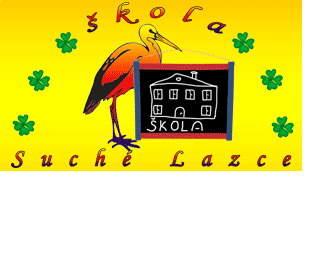 